NOM : _____________________________________________________________________PRENOM : _________________________________________________________________ADRESSE: _________________________________________________________________DATE DE NAISSANCE : ___/___/_____TEL FIXE : ______/______________GSM : ______/_________________Je souhaite m'inscrire pour le stage de (Veuillez cocher le stage et entourer le(s) jour(s) disponible(s)). □Baby-tennis : Enfants nés en 2015 et aprèsJour(s) disponible(s) : lundi – mardi – mercredi – jeudi – vendrediJe souhaite le même horaire que l’hiver : OUI - NON□Mini-tennis : Enfants nés en 2011-2012-2013-2014Jour(s) disponible(s) : lundi – mardi – mercredi – jeudi – vendrediJe souhaite le même horaire que l’hiver : OUI - NON□Tennis-adulte : Enfants nés en 2010 et avantJour disponible(s) : lundi – mardi – mercredi – jeudi – vendrediJe souhaite le même horaire que l’hiver : OUI - NON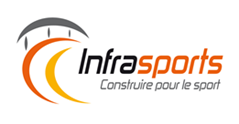 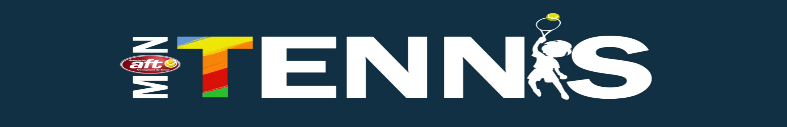 Formulaire d’inscription